AN ANALYSIS OF STUDENTS’ ABILITY IN WRITING RECOUNT TEXT OF THE FIRST GRADE AT SMA SATRIA DHARMAPERBAUNGAN IN ACADEMIC YEAR 2020-2021THESISByTIKA AYUNDA HERANI171224025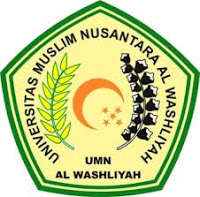 FACULTY OF TEACHER TRAINING AND EDUCATION UNIVERSITAS MUSLIM NUSANTARA AL WASHLIYAHMEDAN2021